ItalieSicile - Séjour Club Lipari 3*SéjourProgrammeVotre séjour.LA SITUATION
Le Club Lipari est proche de Sciacca, une charmante ville thermale du sud-ouest de la Sicile. Il est situé au début du grand parc de Sciaccamare, un jardin de 30 hectares, lieu idéal pour les amateurs des sports et de la détente. Mais il est aussi la base parfaite pour des visites et des excursions à la découverte de nombreux sites historiques et artistiques de la région.
LES CHAMBRES
Le Club Lipari est conçu pour offrir le maximum du confort à ses clients. Récemment rénové, il se developpe sur trois étages qui sont desservis par plusieurs ascenseurs, dispose de 207 belles chambres climatisées, modernes, décorées avec élégance et équipées de salle de bain privée avec douche et sèche-cheveux, télévision écran plat, Wi. Fi., coffre-fort, réfrigérateur et téléphone.
LA PLAGE
Une magnifique plage de sable, équipée avec transats et parasols, peut être atteinte en suivant les sentiers à travers la végétation luxuriante, ou encore, en utilisant le service de navette gratuite, assurée par un petit train tous les 20 minutes. Service de bar (voir les horaires affichés à la cabane), base nautique et l’assistance de nos sauveteurs assurée tous les jours selon les horaires de permanence.
SERVICES À DISPOSITION
A disposition des clients une salle télévision, parking en plein air, boutique - bazar, location de serviettes de plage, bar, animation musicale, photographe, Wi-Fi dans le hall, dans les chambres et dans les parties communes, location de voiture, bureau excursions. Une navette publique relie le club au centre de Sciacca. L’hôtel possède un centre thermal bien équipé avec piscine couverte et eau thermale chauffée à 28°.
RESTAURATION
Tous les repas sont servis sous forme de buffets dans la grande et confortable salle climatisée, et en été dans la belle et vaste terrasse couverte avec vue sur le beau jardin. Des grillades, vin et eau en carafe à volonté et bière pression pendant les repas principaux. Tous les soirs plusieurs rendez-vous sont prévus pour vous faire goûter les spécialités de la région pendant la typique soirée sicilienne ou les poissons grillés de la soirée « marinara », les spaghetti à l’italienne et plusieurs pizzas pendant la soirée pizza & spaghetti party, et puis la soirée barbecue et la soirée internationale jusqu’au dîner d’adieu. En été des fruits et des boissons rafraîchissants vous seront proposés à la piscine pendant les heures plus chaudes de la journée.
SPORTS ET LOISIRS
Au club vous trouverez une grande piscine avec bassin pour les enfants alimentée avec eau thermale réchauffée à 28° ( sauf Juillet et Août ). Une partie de la piscine est située à l’intérieur du bâtiment ce qui permet son utilisation pendant l’hiver. Tennis, tir à l’arc, basket, volley, mini-golf, mini-football, pétanque, tennis de table, gymnastique, voile, planche à voile, canoë. Cours collectifs gratuits de tennis, de tir à l’arc, de voile et planche à voile, compétitions et tournois hebdomadaires. Utilisation gratuite des équipements sportifs. Les activités nautiques sont programmées de Mai à Septembre et sont soumis aux conditions météorologiques. Les activités sportives sont prévues tous les jours, sauf le vendredi.
ANIMATION
Avec notre équipe, vous participerez à des nombreuses et différentes activités, de la gymnastique du matin aux tournois sportifs, et puis les jeux apéritifs à la piscine. A la salle des spectacles et en été, à l’amphithéâtre, vous assisterez à un riche programme de spectacles de variétés, de cabaret, de danses, et puis les soirées dansantes (tous les soirs sauf le vendredi). Les noctambules pourront profiter de la discothéque à proximité (au club Alicudi).Hébergement.CLUB LIPARI ***
Moderne, confortable, élégant, il est situé dans le beau parc de Sciaccamare, une vaste étendue d’oliviers, de pins et de fleurs, bordée par une longue plage de sable fin. Dispose d’une belle piscine d’eau thermale couverte.Formalités.La Sicile étant membre de l’Union européenne, les ressortissants français peuvent y entrer librement, munis d’un passeport ou d’une carte nationale d’identité en cours de validité.Les cartes nationales d’identité (CNI) délivrées à des majeurs entre le 1er janvier 2004 et le 31 décembre 2013 sont encore valables 5 ans après la date de fin de validité indiquée au verso, même si aucune modification matérielle de la carte plastifiée n’en atteste. En conséquence, de façon à éviter tout désagrément pendant votre voyage, il est vivement recommandé de privilégier l’utilisation d’un passeport valide à celle d’une CNI portant une date de fin de validité dépassée (même si elle est considérée par les autorités françaises comme étant toujours en cours de validité).Transport.Les vols sont proposés au départ d'Albert-Picardie.Inclus dans le prix.- Les vols affrétés Albert - Picardie / Palerme / Albert - Picardie
- Le parking inclus et surveillé à l’aéroport d’Albert - Picardie
- Les taxes aéroportuaires connues à ce jour de 57 € par personne
- Le verre de bienvenue à votre arrivée
- L’hebergement en chambre double occupation
- La pension complète sous forme de buffet avec des soirées à thème:
- buffet de la mer, le samedi;
- soirée barbecue, le dimanche ;
- spaghetty et pizza party, le lundi;
- soirée des spécialités sardes, le mardi;
- soirée internationale, le mercredi;
- soirée d’adieu, le jeudi;
- surprises à minuit.
- Vin à volonté aux repas et eau en carafe
- Animation diurne et nocturne avec jeux, spectacles et tournois * Cours d’initiation à la voile, planche à voile, tennis (voir descriptif de l’hôtel)
- Utilisation gratuite des courts de tennis, pétanque, planche à voile, voile, mini-football, canoë, ping-pong, basket-ball, volley-ball, tir à l’arc à Marmorata Village (voir descriptif de l’hôtel).
- Assistance de nos hôtesses - à votre nom - pendant la durée du séjourNon inclus dans le prix.• Réduction Adultes occupant un 3 ou 4ème lit : - 105 € / occupant supplémentaire
• Supplément chambre individuelle : + 225 €
• La taxe de séjour locale de 1 € / nuit / personne à régler en liquide sur place
• Les assurances assistance-rapatriement, annulation et bagages et garantie prix ferme et définitifs : + 35 € par personne
• Les consommations et dépenses personnelles y compris celles commandées sur les vols.
• La formule « all inclusive » = + 75 € par personne
Open-bar de 10h00 à 24h00 avec boissons non alcoolisées et alcoolisées, bière, thé, café, liqueurs nationaux (martini, ricard, Marsala, …) , champagne italien , cocktail (Spritz, …). La liste est disponible sur demande lors de la reservation.
• La formule « all inclusive light » = + 45 € par personne
Open-bar de 10h00 à 24h00 avec boissons non alcoolisées, thé, café, tisane, sirop.N.B. : Les consommations sont prévues uniquement au bar et au verre.
La formule doit être achetée par tous les occupants de la chambre La consommation est personnellePhotosTarifsDate de départDate de retour en FrancePrix minimum en € / pers.30/04/202107/05/2021945.007/05/202114/05/2021945.014/05/202121/05/2021945.0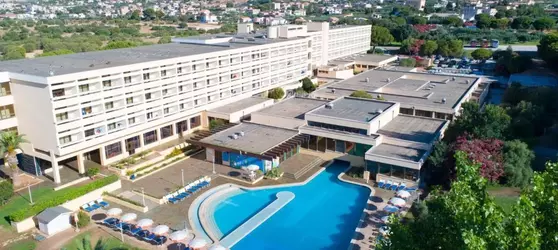 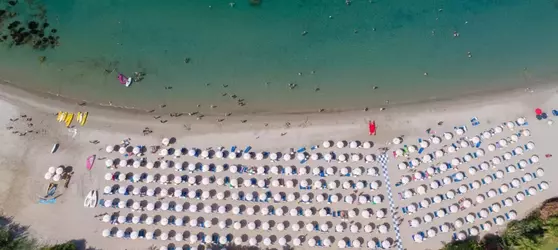 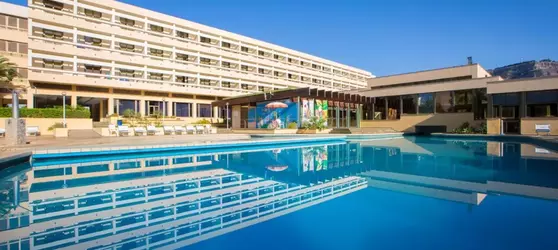 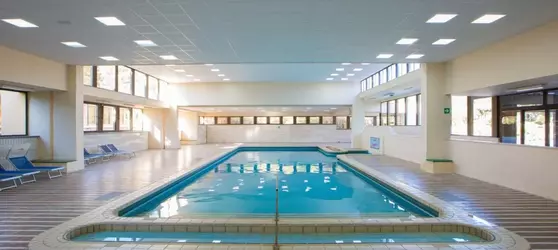 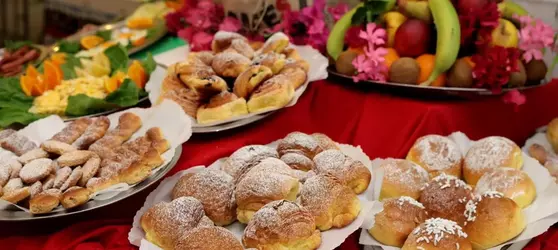 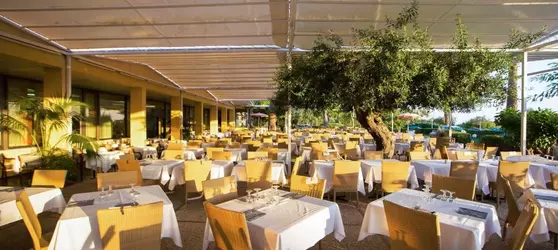 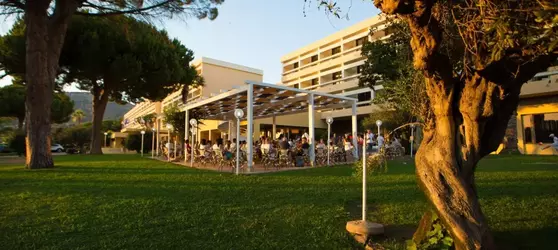 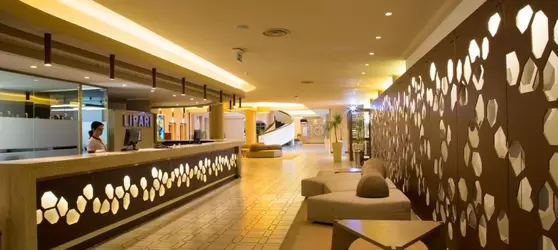 